Załącznik nr 1 do uchwały Zarządu Stowarzyszenia Absolwentów i Przyjaciół im. Augusta Witkowskiego w Krakowie z dnia …… nr ……. w sprawie stypendium Stowarzyszenia „Stypendium Moje K5”Idea Stypendium Moje K5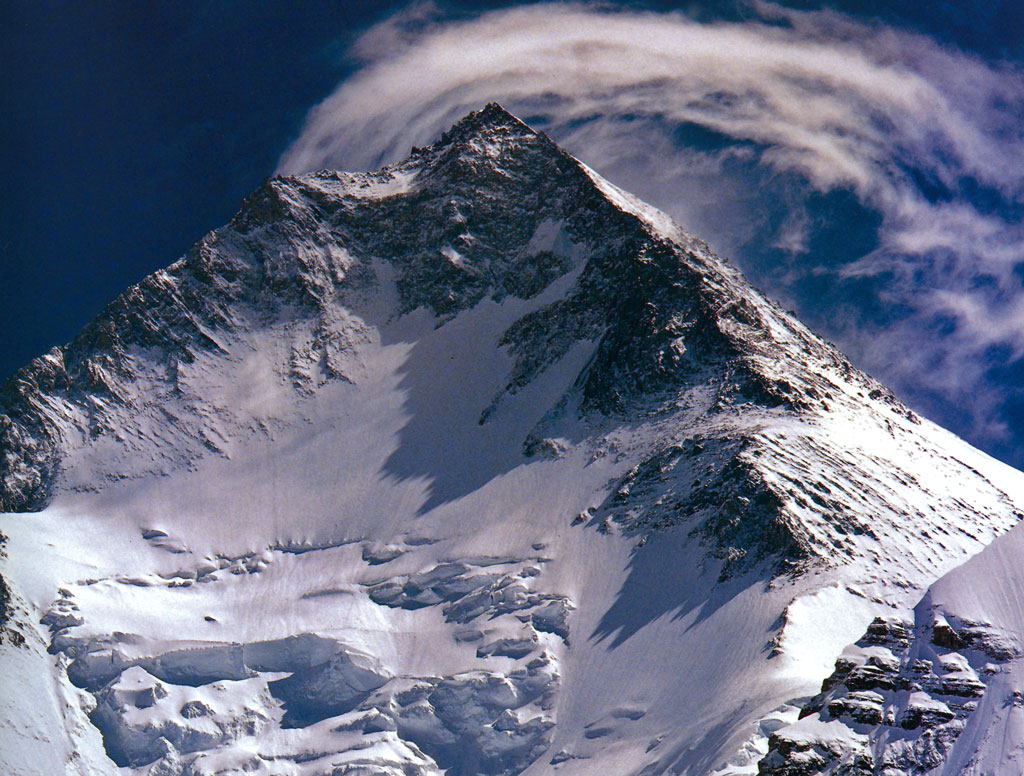 Stypendium  „MOJE  K5”STOWARZYSZENIA ABSOLWENTÓW I PRZYJACIÓŁV LICEUM OGÓLNOKSZTAŁCĄCEGO IM. AUGUSTA WITKOWSKIEGO 
W KRAKOWIETytuł stypendium „MOJE K5” nawiązuje do góry Gaszerbrum 1Gaszerbrum 1 - Hidden Peak - K5, 8068 m n.p.m.Najwyższy szczyt z grupy siedmiu Gaszerbrumów.Drugi najwyższy szczyt (po K2) w paśmie Karakorum.Jedenasty najwyższy szczyt wśród czternastu ośmiotysięczników.Zdobyty jako dwunasty ośmiotysięcznik z kolei.Zimą zdobyty dopiero w 2012 roku – później zdobyty został tylko jeden ośmiotysięcznik (Broad Peak). Nazwa pochodzi od słów rgasha brum, co w języku balti oznacza Piękną Górę lub Świecącą Ścianę.Hidden Peak - Ukryty Szczyt.K5 – nazwa wzięta z kolejności oznaczeń  mierniczych (tak np. K2 będąc 2 górą Ziemi tylko przypadkowi zawdzięcza swoją nazwę) po prostu – przypadek.Dodając: ”Przez szczyt przebiega główna grań Karakorum, dzieląc masyw na dwie flanki: północno-wschodnią i południowo-zachodnią. Strona północno-wschodnia jest słabo poznana ze względu na trudny dostęp.” Wymowa i symbolika nazwy stypendium raczej nie wymaga komentarza.Takie jest nasze stypendium!Krótko o  Stypendium Moje K5:Z chwilą narodzin idei stypendium SAiP V LO,powstała dyskusja nad jego kształtem.Czym ma być nasze stypendium - nagrodą czy wsparciem? Kogo wyróżnić? Według jakich kryteriów je przyznawać? Kim powinni być nasi stypendyści?Odpowiedź wydawałaby się banalnie prosta. Wystarczy określić kryterium i spokojnie czekać  na kandydatury. Tylko jak wyznaczyć właściwe kryterium w szkole, w której rokrocznie jest kilkudziesięciu finalistów i laureatów ogólnopolskich olimpiad, są laureaci licznych konkursów, zawodów, olimpiad międzynarodowych, poligloci i talenty artystyczne, jakich z przysłowiową świecą szukać? W szkole, w której młodzież uczestniczy w wielu szkolnych i społecznych inicjatywach, a często sama je inicjuje? W szkole, w której uczy się blisko tysiąc uczniów i możemy mówić o pełnym przekroju społecznym? Wreszcie w szkole, w której sam fakt zostania jej adeptem już jest sukcesem i wyróżnieniem!W takiej sytuacji już samo wyróżnienie najlepszych z najlepszych stanowiłoby dużą trudność, niejednokrotnie zmuszając SAiP do podejmowania arbitralnych, budzących kontrowersje decyzji. Byłoby powielaniem licznych programów stypendialnych - począwszy od nagród przyznawanych przez Ministra Edukacji Narodowej, a na nagrodach samorządowych skończywszy. Jednocześnie pamiętamy, iż Stowarzyszenie rokrocznie funduje nagrodę Absolwenta Roku, a stypendium mogłoby stanowić inne, unikatowe odznaczenie, niebędące w gruncie rzeczy ani nagrodą za wybitne osiągnięcia, ani wyłącznie wsparciem o charakterze charytatywno-rehabilitacyjnym.Podjęliśmy się wyzwania stworzenia całkowicie wyjątkowego stypendium!Kierujemy je do uczniów, których cechuje wyróżniające podejście do obowiązków szkolnych, czyli do nauki i uczestnictwa w życiu szkoły. Kierujemy je do tych spośród społeczności uczniowskiej, którzy mimo znalezienia się w szczególnej i często niełatwej sytuacji osiągnęli swój hidden peak realizując swoje ambicje, rozwijając talenty i pokazując, że niezależnie od przeciwności, które ich spotkały, mogą zapisać się złotymi zgłoskami w historii naszej społeczności. Osiągnięcia takiego ucznia są „cichymi” sukcesami, ale w swym wymiarze WIELKIMI, i tą wielkość chcemy wyróżnić.Chcąc uniknąć posądzenia o brak obiektywizmu w procesie przyznawania stypendium proponujemy kilkustopniowy model weryfikowania wniosków stypendialnych. Poza kontrolą o charakterze formalnym podejmujemy współpracę z Dyrekcją i kadrą pedagogiczną Liceum, a po zapoznaniu się z ich opinią analizujemy wnioski poprzez powoływaną w każdej edycji cyklu Komisję Stypendialną. Ostateczną decyzję w przedmiocie wyboru kandydatów podejmuje Zarząd Stowarzyszenia.Nihil novi, czyli „Nic o nas bez nas”Stypendium MOJE K5 przyznawane jest dla uczniów V LO. I mimo tego, że kierowane jest do zawężonej grupy - chcemy, aby to właśnie sami uczniowie zgłaszali swoje kandydatury, wnioskowali i przygotowywali dokumentację stypendialną. Pragniemy, aby przede wszystkim uczniowie zrozumieli ideę Stypendium SAiP, zaakceptowali jego formułę, w końcu przyjęli go jako swoje.Mamy nadzieję, iż Stypendium MOJE K5 stanie się stypendium całej społeczności
V Liceum Ogólnokształcącego im. Augusta Witkowskiego w Krakowie!